After completing a book scrutiny and learning walk for humanities, the subject leader was able to provide feedback of the strengths within history and the development points. The subject lead found through discussion with the pupils that they enjoyed learning about history and developing their history skills. This was then fed back to the staff during a staff meeting. Please find below a screenshot of the feedback provided.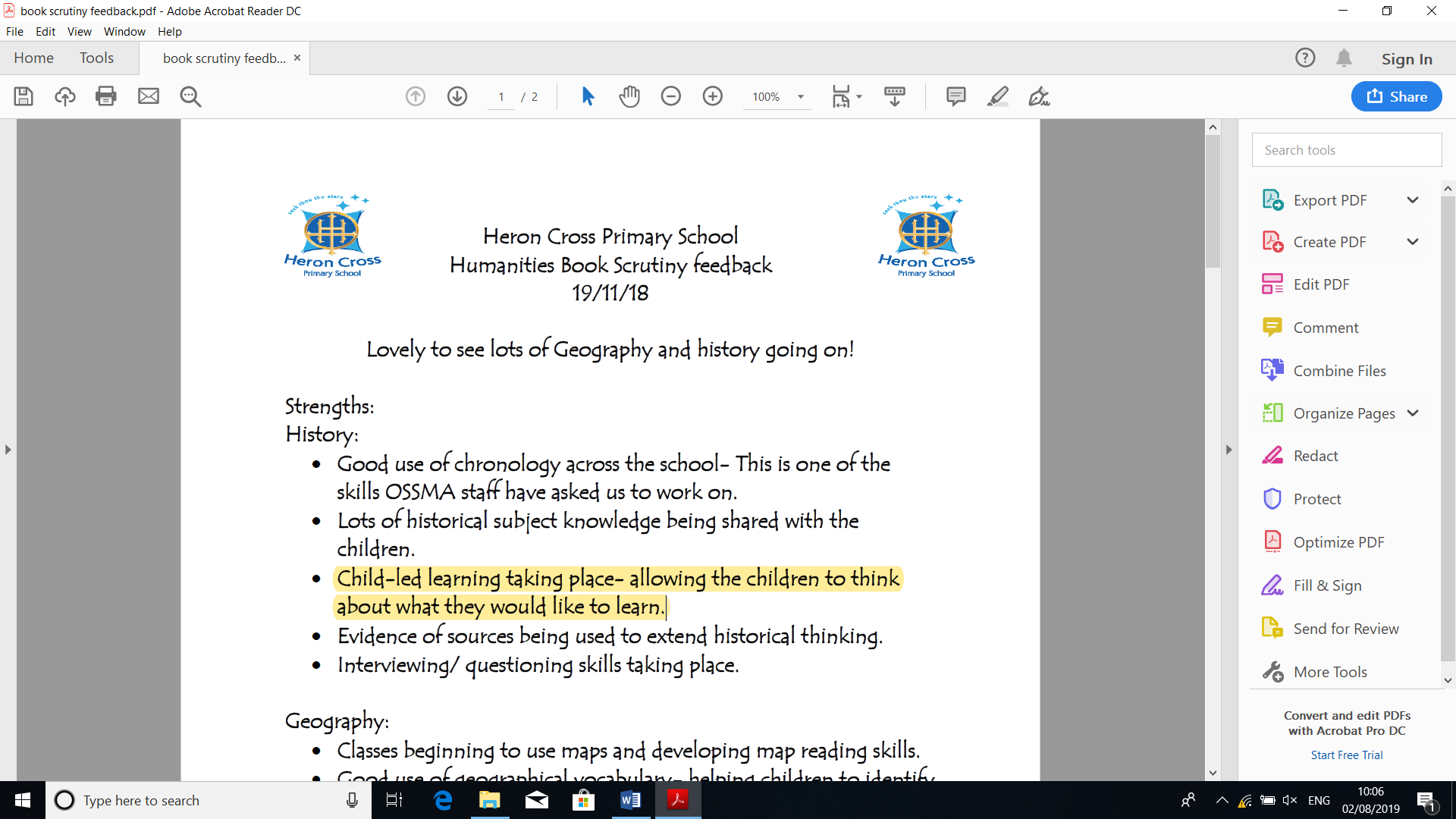 1.1Extracts from pupil voice:Enjoyment and understanding:  Year 3: “I enjoy history because you get to do fun stuff and learn interesting things.“I like to learn new things.”Purpose:Year 2: “I like to learn interesting facts. Finding out what they did then.”Year 3: “I like finding out about how things have changed.”Year 5 “I have enjoyed learning about different things and how people have used them.” (during an artefacts lesson).Please see Victorian Day Learning walk evidence.1.2 continued…WALTs are used for each lesson to ensure that clear historical skills are being taught. This allows teachers to track what has been taught and the skills that they are building upon.Teachers can then identify any children who have not met the learning intention and ensure that they are given additional support when working on this skill again.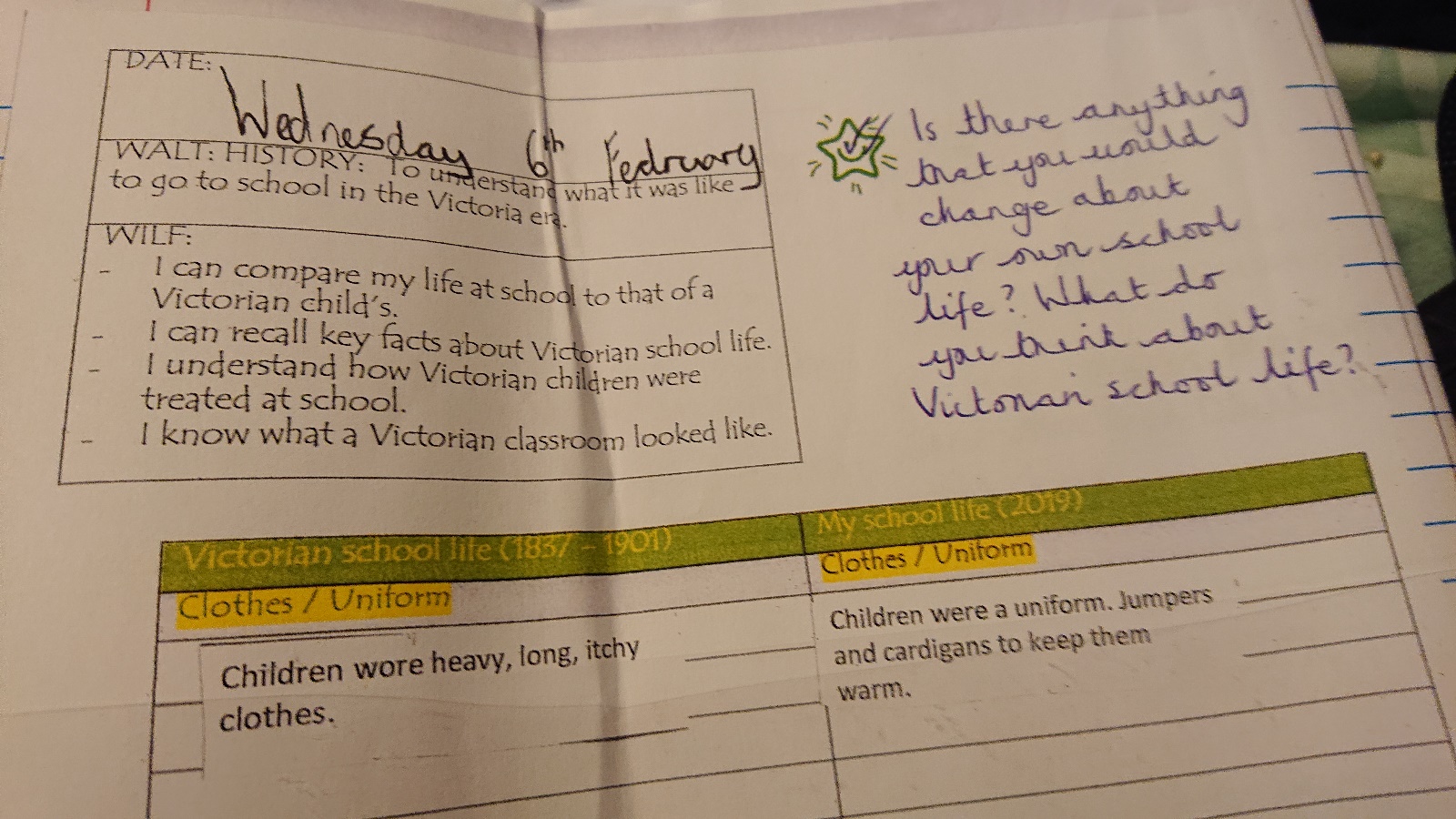 Please see Victorian Day learning obs for evidence of cross-curricular lessons and use of a variety of resource.1.3Victorian Whole School Topic Day:The children in EYFS enjoyed learning about the Victorians and the games that Victorian children would play. They were excited to share the games that they play now and realised that some Victorian games are still played now.Artefacts were used to help to motivate, inspire and develop enquiry within lessons.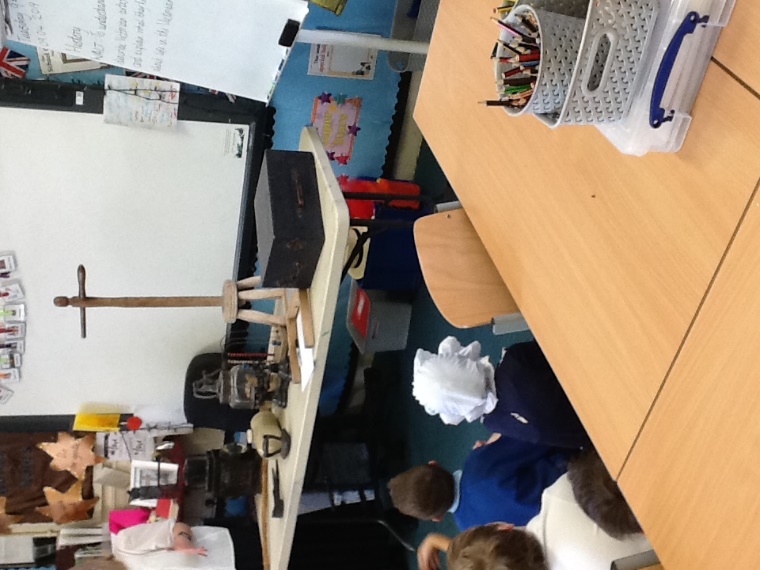 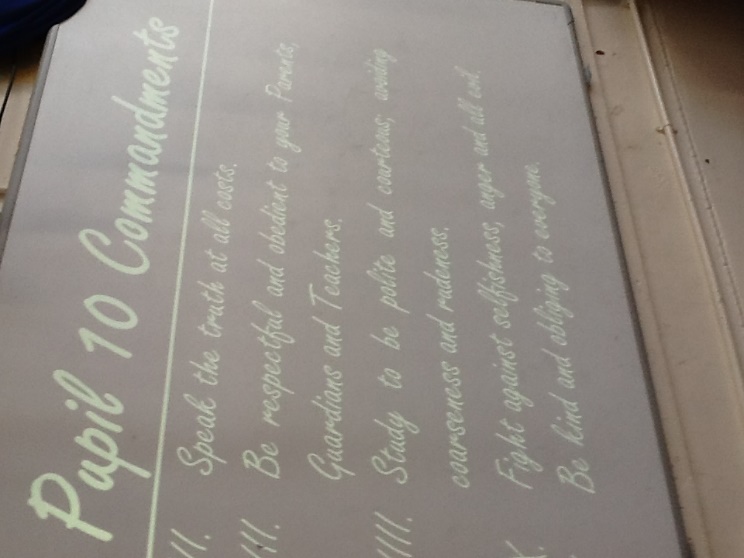 Through role play the children began to think about how Victorian Children might have felt and to begin to make comparisons with their lives.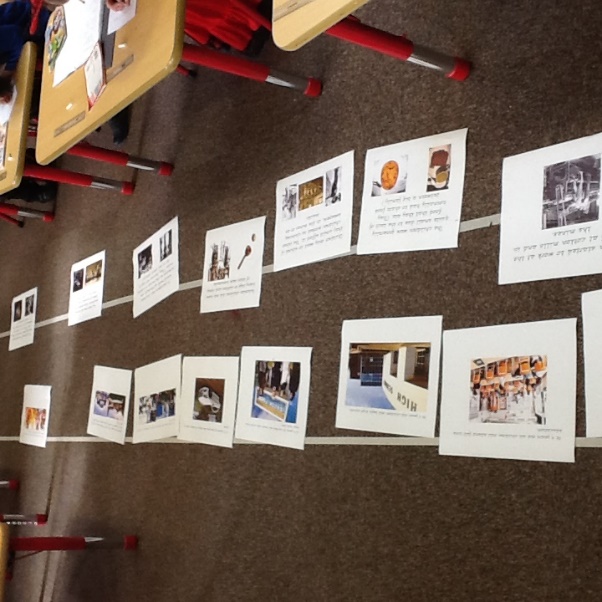 In Year 2 the children created a timeline of a child in Victorian Britain and one and of their own life time and were able to make comparisons.1.4 continued…WALTs allow the children to understand which skills they are learning and their objective for the lesson. During the lesson teaching staff are monitoring the completion of these and will either give the children more support or find a challenge to extend and build upon the skills that they are learning by using a “fix it star”.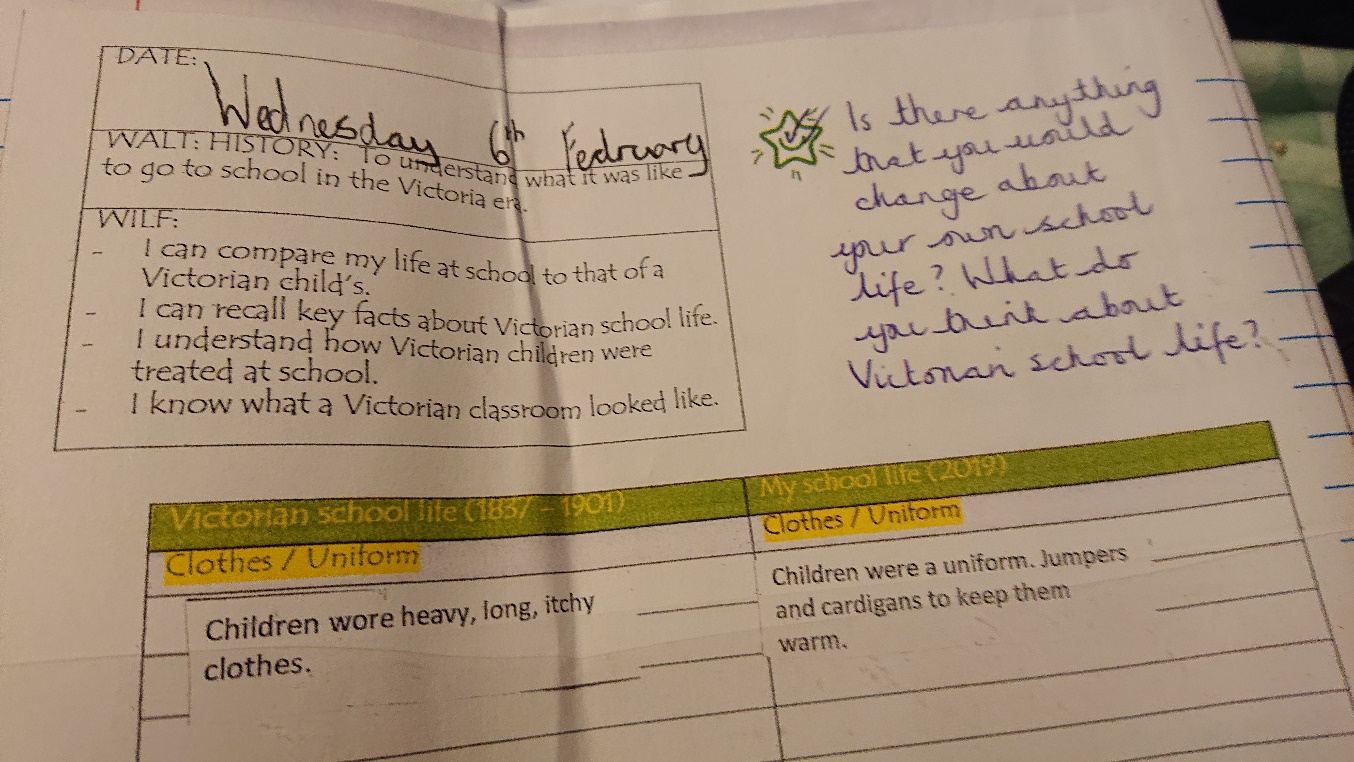 This also allows the subject lead to ensure that differentiation and progression are taking place throughout the school and that children who are struggling are supported as soon as it is identified.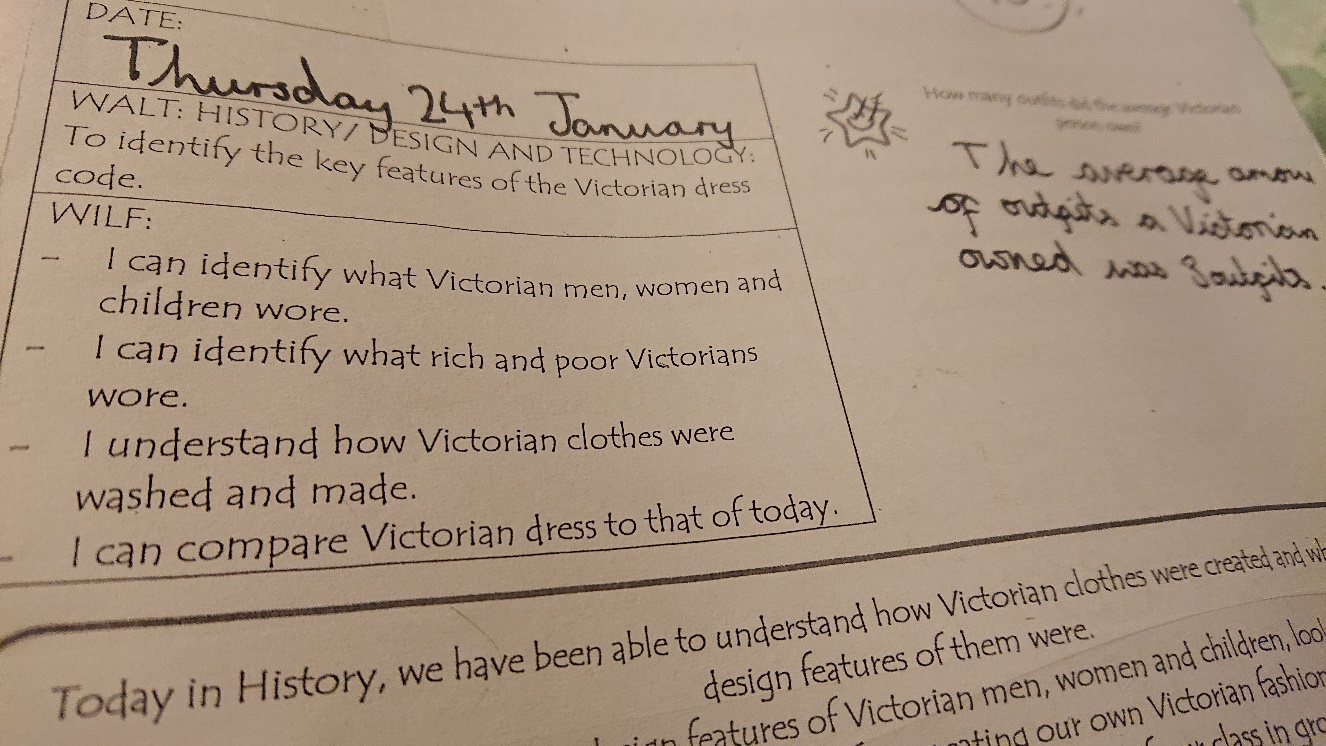 